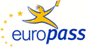 Last Name/First Name                                  Phone                       E-mail                   Skype ID                Nationality            Date of Birth                     Gender  Working Experience                  Education         Computer & CAT tools skills           Mother tongue        Other languages        self-assessment                      English                     SpanishAdditional Information  Ballarini Pietro   smallfishve@gmail.com   pietroball   Italian – Currently resident in Spain   27/02/1966   Male  Formerly employed in Restaurant business ranking as a manager  Since a year working as a Freelance translator. Recently translated documents
  for companies such as Barclay's (internal guidelines), 3M (product description), 
  Tommy Hilfiger (promotions), Kobelco (user manuals), Kellogs’ (internal
  guidelines), Brita (promotions), Capital Safety (product description), Fiat 
  (internal guidelines). Also translated several pages for the US Holocaust
  Memory Museum Website and Australian Tourism Office Website.   High school degree   Working knowledge of Microsoft Word, and Excel   Wordfast   Italian  Areas of specialization:  Legal
  IT  Marketing  Manuals  Rates:  TRANSLATION:TargetEUR: 0.05 Eur/wordUSD: 0.055 USD/word  Source  EUR: 0.05 Eur/word  USD: 0.055 USD/wordEDITING/PROOFREADING:EUR: 0.025 Eur/wordUSD: 0.03 USD/word  Availability   GMT + 1 Daily 9:30 AM – 7:30 PM Week-ends throughout   Abroad experience   Lived in UK, USA, Canada (Ontario), and Spain   Available to move/relocate